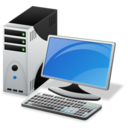 Обладнання: комп’ютер з доступом до мережі інтернетХід роботи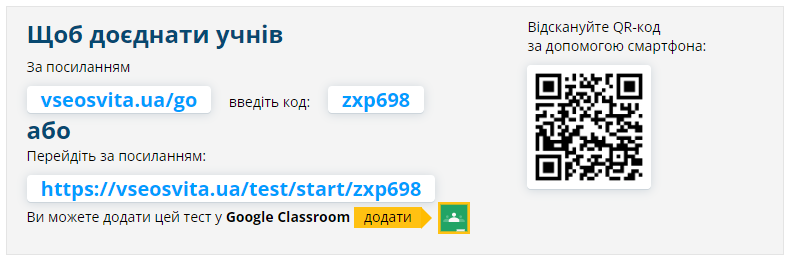 https://vseosvita.ua/test/start/zxp698 - посилання для проходження тестуванняСкріншот з оцінкою відправьте викладачуЗавдання:Пройдіть тест за посиланням. На початку проходження тесту вкажіть своє Призвіще, ім’я та номер групи.